Конспект сюжетно-ролевой игры  «Библиотека» в старшей группе.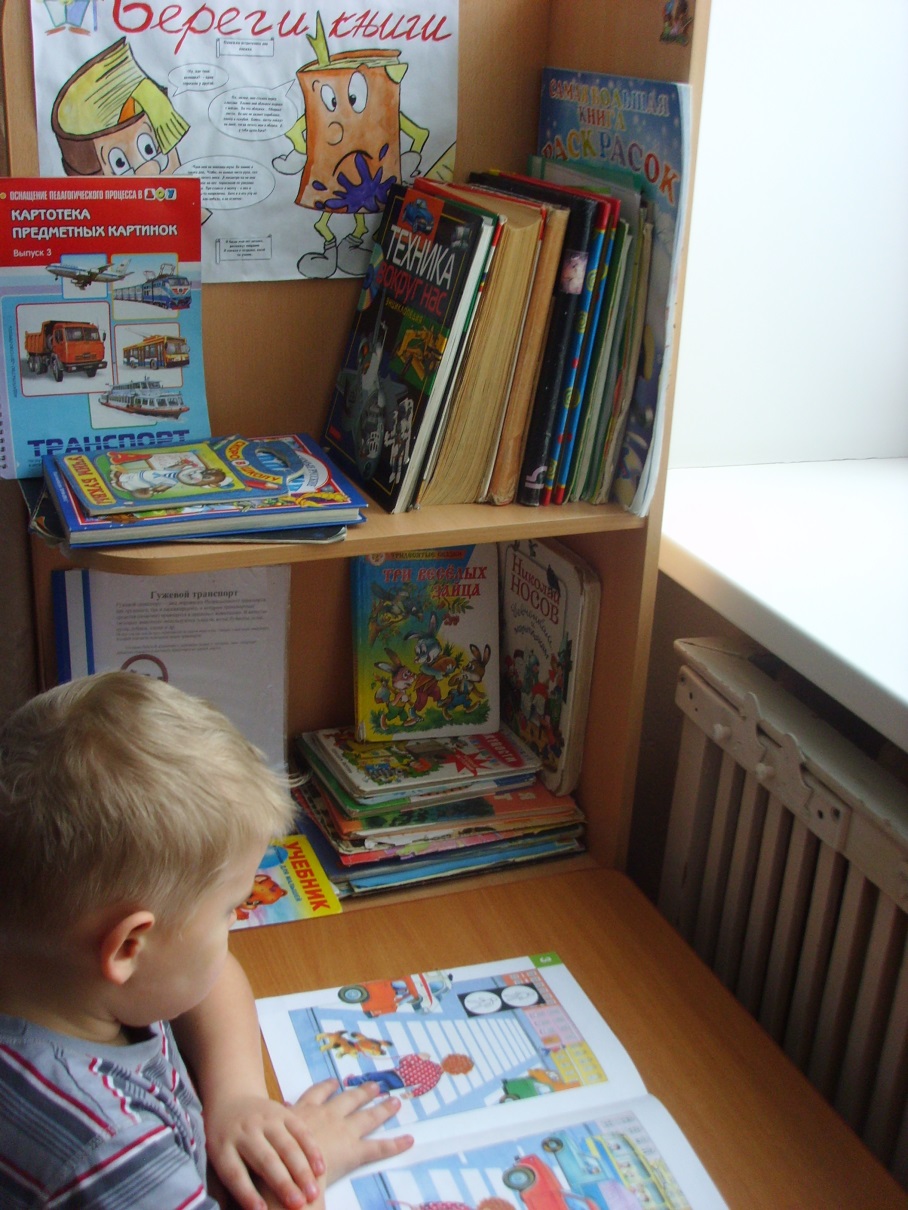 Программные задачи:Закрепить знания об окружающем мире, строить сюжет игры на основе личного опыта, умение реализовывать и развивать сюжет игры, проявляя творческое воображение, художественно-речевую выразительность ,интонационную выразительность речи, развивать коммуникативные отношения в ходе игры, побуждать детей к активной связной речи, продолжать знакомить с правилами поведения в общественных местах; уточнить представление детей о библиотеке; развивать интерес к печатному слову; воспитывать интерес , любовь и бережное отношение к книге; способствовать установлению в игре ролевого взаимодействия и усвоению ролевых взаимоотношений, формировать правильные взаимоотношения детей в коллективе. Развивать умения детей самостоятельно выполнять поручения: склеить, отрезать, нарисовать; во время работы в мастерской, выполнять технику безопасности пользования  ножницами и клеем.Предварительная  работа:1.Экскурсия в библиотеку. В книжный магазин с последующей беседой. 2.Составление рассказов на тему "О чем мне прочитала мама";      3.Составление рассказов по картине " Библиотекарь" из серии «Кем быть»                   4.Ситуативные разговоры: "Что делать, если ты порвал книгу?",  "Если бы не было книг" , моделирование проблемных ситуаций.                                 5.Викторина по русским народным сказкам;                                      6.Рассматривание иллюстраций;                                                                                     7. Изготовление закладок, кармашков в книгах, формуляров,                                    8. Выполнение рисунков к любимым сказкам.                                            9.Оформление выставок книг по темам в книжном уголке.                             10.Чтение произведений .Подготовка к игре:оформление  игровой зоны книжного  уголка, подклеивание книг цветными полосками :стихотворные произведения- желтыми полосками; сказки- фиолетовыми; книги о природе- зеленые полоски; песенки, потешки, загадки- синие полоски. выставка книг;формуляры;новые книги;телефон.каталог- указательфломастерыкисти,клей,заготовки для закладокклеёнка,фартук,цветная бумага,набор карточек «Библиотека», Методические приемы: диалоги,распределение ролей, монологи.загадки;стихи;вопросыбеседа до и после игры,оценка поведения играющего,совет, подсказка.Предполагаемые роли: Заведующая.Библиотекари   Читатели           продавец магазина                шофёр Ход игры:Воспитатель: - Ребята, вы хотите побывать в волшебном  царстве. Где  тысячи книг на полках живут.Приходят  туда  умные, добрые дети,От корки до корки все книги прочтут.Дети: Да.Воспитатель: Я знаю , вы очень любите когда вам читают книги,любите рассматривать иллюстрации . Книги есть у вас дома, можно взять книгу у друга, а можно пойти ….Дети: В библиотеку.Воспитатель:Правильно. Я хочу вам предложить поиграть в игру «Библиотеку». Чтобы начать игру, я предлагаю вам  отгадать загадку:               Если книгу написал,                Значит ты писатель,                Если книгу прочитал,                Значит ты …Дети:Читатель.Воспитатель-- Молодцы! Как вы считаете, в библиотеке должны быть читатели?Дети: Да.Воспитатель: Кто хочет  быть  читателем?(дети сами распределяют роли)Воспитатель Дима,  Настя, Саша –читатели.-А что они  должны  там делать?Дети:Рассматривать, выбирать  книги, журналы и т.д.)Воспитатель: Отгадайте, пожалуйста, профессию, которая начинается на букву Б.Дети:Библиотекарь.Воспитатель: Кто желает быть  в игре библиотекарем?(дети предлагают)Хорошо Полина, ты будешь библиотекарем. Ребята, как вы думаете, Полина справится с работой –библиотекаря?Дети: Справится.Воспитатель: Какие отделы есть в библиотеке? Дети: Абонемент, читальный зал, выставочный зал, литературная гостиная ,книжкина мастерская.Воспитатель: Значит, нам нужен ещё один библиотекарь.Отгадайте загадку:   Друг за другом ровно в ряд   Дружно карточки стоят,   Чтоб помочь любому смог,   Существует …Дети:Каталогусловных обозначенийВоспитатель -Хорошо! Юля, ты тоже справилась с отгадкой дала правильный ответ, теперь договоритесь с Полиной , кто из вас будет на абонементе ,а кто в читальном зале. Полина  будет работать на абонементе.1- библиотекарем.Почему? Полина: Нравиться заполнять формуляр, рассказывать о новых книгах.Воспитатель: А Юля  в читальном  зале. 2-библиотекарем.Следующая загадка:Займите свои места .Вот ещё одна загадкаКто отгадает загадку?Не куст, а с листочками,Не рубашка, а сшита,
Не человек, а рассказывает.
Дети: Книга.Воспитатель: Желающие помочь книжкам вылечиться, продлить им жизнь, прошу пройти в  «Книжкину» мастерскую.(Дети, по желанию идут в книжкину мастерскую)Воспитатель: Ребята ,а как вы думаете откуда поступают книги в библиотеку?Дети: Люди приносят, со склада, из других библиотечных фондов, из магазина.Воспитатель: Значит , нам нужен будет продавец книжного магазина или склада.(Дети договариваются о ролях)Воспитатель: Кто привозит ,  доставляет книги в библиотеку?Ответ: Водитель, шофёр.(Дети договариваются о ролях)Дети начинают игру, приходят в библиотеку.1-й библиотекарь:- Здравствуйте, какую книгу вы хотите почитать?Читатель:Сказку «Гуси-лебеди»1-й библиотекарь:Прошу пройдите к стеллажам. Такая сказка у нас есть. Возьмете ее с собой или будите читать в читальном зале?Читатель: Я возьму книгу с собой.1-й библиотекарь: Я запишу книгу в формуляр. Возьмите, пожалуйста. До свидания.К библиотекарю подходят другие дети.1-й библиотекарь:Можете пройти в интересующие вас залы (дети по желанию распределяются по залам) 2-й библиотекарь: Я приглашаю вас в читальный зал В этом зале есть книги, газеты, журналы.Их все за всю жизнь невозможно прочесть.Но каждая дарит нам радость познанья,Поэтому нужно их свято …..Дети: Беречь.Дети , пожеланию расходятся по читальному залу. 2-й библиотекарьчитателям не громким голосом показывает книги, журналы и газеты.Заведующая:Дети, а знаете правила пользования книгой?Дети: Да, смотреть аккуратно. Нельзя загибать уголки страниц, класть между страницами карандаш, линейку, перегибать книгу. От этого книга быстро стареет, отрываются её странички.Заведующая: В нашей библиотеке есть книжкина мастерская . Сегодня яприглашаю всех желающих помочь в ремонте книг, сделать  закладки, чтобы вам было удобно пользоваться книгой.(желающие проходят в мастерскую )Заведующая: Я буду у себя в кабинете ,мне должны позвонить со склада.Продавец  (склада) Добрый день. К нам поступила новая развивающая литература: ребусы, кроссворды, головоломки.Не хотели бы вы приобрести для читального зала?Очень красочные. Заведующая(воспитатель) :- Хорошо, давайте оформим заказ, присылайте курьера.Шофёр-курьер:Здравствуйте, я привез вам заказ. Подпишите его , пожалуйста.Заведующая:Когда вы нам подвезёте заказ?Шофёр-курьер:Через час.Заведующая(воспитатель) заходит в читальный зал:- Ребята,скоро в нашей библиотеке будут новые поступления,мы приглашаем вас познакомиться с ними. Но прежде я хотела бы узнать,  как внимательно вы читаете наши книги, умеете ли вы работать со схемами, пиктограммами.(предлагает детям выполнить задания разложенные на столе на карточках, дети выполняют задание по желанию)Шофёр-курьер:привёз  заказ, подписывает накладную.Проверяет привезённую литературу по накладной.Дети продолжают игру. Усложнение: Объединение игры со семьей, школой, путешествие.Список использованной и рекомендуемой литературы1. Гурович Л.М. и др. Ребенок и книга. СПб., 1999.2. Гербова В.В. Приобщение детей к художественной литературе. М., 2005.3. Губанова Н. Ф. Игровая деятельность в детском саду. М.: Мозаика – Синтез, 2005.4. Елисеева М. Б. Книга в восприятии ребенка от рождения до 7 лет. М., 2008.5. Соломенникова О. А Радость творчества М., Мозаика–Синтез, 2005.6. Таллер Л. А. Здравствуй, книга. М